Saison estivale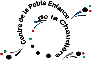 Menu # 3	Pommes – Lait – Yogourt – Fromage - Oeufs – Légumes –Pain-Porc…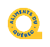 Eau /offre à volonté LundiMardiMercrediJeudiVendrediCollation AMFruitEauFruitEauFruitEauFruitEauFruitEauDînerRepas Légumes/fruitsDessertVolaille Poulet à la salsa TortillasSalade jardinière(laitue, concombre, radis, tomate)Purée de fraiseLait 2% ou 3.25%OeufsVol au vent aux œufsCroutons maison(œufs, brocoli, oignon, pain de blé)Fèves vertes et jaunesMandarineLait 2% ou 3.25%PoissonCroque-en thonSalade de carottes et raisinsSalade de fruitsLait 2% ou 3.25%VégétarienFettucini Alfredo(tofu, bacon)Salade César(pain)PoiresLait 2% ou 3.25%Bœuf/PorcPâté Mexicain(porc, bœuf, piment, oignon, fromage)Piments de couleurYogourtLait 2% ou 3.25%Collation PMBiscuits tendres aux pommesLaitMuffins aux bananesLaitCéréales LaitBiscuits forêt noireLaitPops maison(yogourt, fruits)EauAliments allergènesOeufs